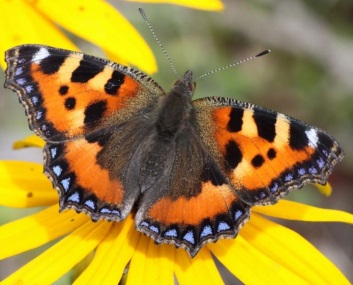 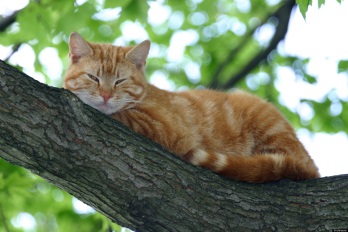 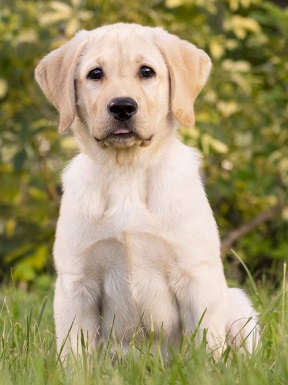 Can you name the animal you have seen?Are they pets or do they live in the wild?Can you describe what the animal is doing?Can you find out more information about one of the animals you have seen? 